            Приложение 1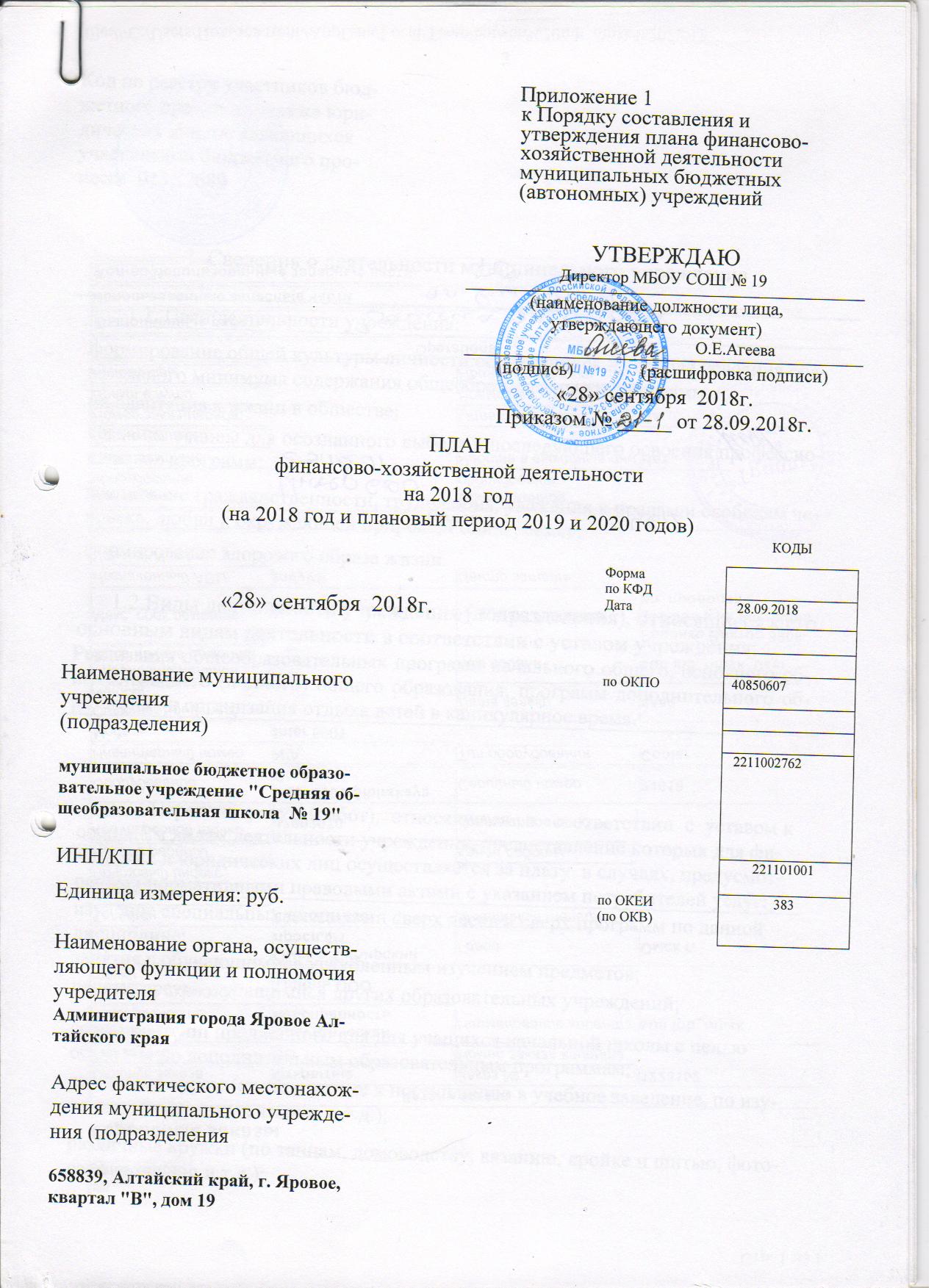 к Порядку составления и утверждения плана финансово-хозяйственной деятельностимуниципальных бюджетных(автономных) учрежденийII. Финансовые параметры       деятельности учреждения(подразделения)Таблица 1. Показатели финансового состояния учрежденияна «01» января 2018 г.(последнюю отчетную дату)Таблица 2. Показатели по поступлениям и выплатам учрежденияна 2018 г.Таблица 2.1. Показатели выплат по расходам на закупку товаров,работ, услуг учреждения на 2018 год и плановый период 2019 и 2020 годовТаблица 3. Сведения о средствах, поступающих во временноераспоряжение учреждения (подразделения),на______________________________ 20____ г.(очередной финансовый год)Таблица 4. Справочная информацияна______________________________ 20____ г.(очередной финансовый год)В Таблице 2:по строкам 500, 600 в графах 4–9 указываются планируемые суммы остатков средств на начало и на конец планируемого года, либо указываются фактические остатки средств при внесении изменений в утвержденный План после завершения отчетного финансового года;в графе 3 по строкам 110–180, 300–420 указываются коды классификации операций сектора государственного управления, по строкам 210–260 указываются коды видов расходов бюджетов;по строке 120 в графе 9 указываются плановые показатели по доходам от грантов, предоставление которых из соответствующего бюджета бюджетной системы Российской Федерации осуществляется по кодам 613 «Гранты в форме субсидии бюджетным учреждениям» или 623 «Гранты в форме субсидии автономным учреждениям» видов расходов бюджетов;по строкам 210–250 в графах 5–9 указываются плановые показатели по выплатам раздельно по источникам их финансового обеспечения.При этом, плановые показатели по расходам по строке 260 графы 4 на соответствующий финансовый год должны быть равны показателям граф 4–6 по строке 0001 Таблицы 2.1.В Таблице 2.1:в графах 7–12 указываются:по строке 1001 – суммы оплаты в соответствующем финансовом году по контрактам (договорам), заключенным до начала очередного финансового года, при этом в графах 7–9 указываются суммы оплаты по контрактам, заключенным в соответствии с Федеральным законом от 05.04.2013 № 44-ФЗ «О контрактной системе в сфере закупок товаров, работ, услуг для обеспечения государственных и муниципальных нужд» (далее – Федеральный закон № 44-ФЗ), а в графах 10–12–по договорам, заключенным в соответствии с Федеральным законом от 18.07.2011 № 223-ФЗ «О закупках товаров, работ, услуг отдельными видами юридических лиц» (далее – Федеральный закон № 223-ФЗ);по строке 2001 – в разрезе года начала закупки указываются суммы планируемых в соответствующем финансовом году выплат по контрактам (договорам), для заключения которых планируется начать закупку, при этом в графах 7–9 указываются суммы планируемых выплат по контрактам, для заключения которых в соответствующем году согласно Федеральному закону № 44-ФЗ планируется разместить извещение об осуществлении закупки товаров, работ, услуг для обеспечения государственных или муниципальных нужд либо направить приглашение принять участие в определении поставщика (подрядчика, исполнителя) или проект контракта, а в графах 10–12 указываются суммы планируемых выплат по договорам, для заключения которых в соответствии с Федеральным законом № 223-ФЗ осуществляется закупка (планируется начать закупку) в порядке, установленном положением о закупке.При этом необходимо обеспечить соотношение следующих показателей:1) показатели граф 4–12 по строке 0001 должны быть равны сумме показателей соответствующих граф по строкам 1001, 2001;2) показатели графы 4 по строкам 0001, 1001, 2001 должны быть равны сумме показателей граф 7, 10 по соответствующим строкам;3) показатели графы 5 по строкам 0001, 1001, 2001 должны быть равны сумме показателей граф 8, 11 по соответствующим строкам;4) показатели графы 6 по строкам 0001, 1001, 2001 должны быть равны сумме показателей граф 9, 12 по соответствующим строкам;5) показатели по строке 0001 граф 7–9 по каждому году формирования показателей выплат по расходам на закупку товаров, работ, услуг:для бюджетных учреждений не могут быть меньше показателей по строке 260 в графах 5–7 Таблицы 2 на соответствующий год;для автономных учреждений не могут быть меньше показателей по строке 260 в графе 7 Таблицы 2 на соответствующий год;6) для бюджетных учреждений показатели строки 0001 граф 10–12 не могут быть больше показателей строки 260 графы 8 Таблицы 2 на соответствующий год;7) показатели строки 0001 consultantplus://offline/ref=93DFAE769189E9F479E15B74B62FD6A1F5398E7FE31CB739B478BE2D122DD98BC081E6D7C6BD6BJграф 10–12 должны быть равны нулю, если все закупки товаров, работ и услуг осуществляются в соответствии с Федеральным законом №44-ФЗ.В Таблице 3 отражаются операции со средствами, поступающими во временное распоряжение учреждения (подразделения), в разрезе содержащихся в ней плановых показателей. В этом случае строка 030 графы 3 Таблицы 4 не заполняется.При этом:по строкам 010, 020 в графе 3 Таблицы 3 указываются планируемые суммы остатков средств во временном распоряжении на начало и на конец планируемого года, либо указываются фактические остатки указанных средств при внесении изменений в План после завершения отчетного финансового года.УТВЕРЖДАЮУТВЕРЖДАЮУТВЕРЖДАЮДиректор МБОУ СОШ № 19 Директор МБОУ СОШ № 19 Директор МБОУ СОШ № 19 (наименование должности лица, утверждающего документ)(наименование должности лица, утверждающего документ)(наименование должности лица, утверждающего документ)О.Е.АгееваО.Е.Агеева(подпись)(расшифровка подписи)(расшифровка подписи)«28» сентября  2018г.Приказом № _____ от 28.09.2018г.«28» сентября  2018г.Приказом № _____ от 28.09.2018г.«28» сентября  2018г.Приказом № _____ от 28.09.2018г.ПЛАНфинансово-хозяйственной деятельностиПЛАНфинансово-хозяйственной деятельностиПЛАНфинансово-хозяйственной деятельностиПЛАНфинансово-хозяйственной деятельностиПЛАНфинансово-хозяйственной деятельностиПЛАНфинансово-хозяйственной деятельностиПЛАНфинансово-хозяйственной деятельностина 2018  год(на 2018 год и плановый период 2019 и 2020 годов)на 2018  год(на 2018 год и плановый период 2019 и 2020 годов)на 2018  год(на 2018 год и плановый период 2019 и 2020 годов)на 2018  год(на 2018 год и плановый период 2019 и 2020 годов)на 2018  год(на 2018 год и плановый период 2019 и 2020 годов)на 2018  год(на 2018 год и плановый период 2019 и 2020 годов)на 2018  год(на 2018 год и плановый период 2019 и 2020 годов)КОДЫФорма по КФД«28» сентября  2018г.«28» сентября  2018г.«28» сентября  2018г.«28» сентября  2018г.«28» сентября  2018г.Дата 28.09.2018Наименование муниципального учреждения (подразделения)муниципальное бюджетное образовательное учреждение "Средняя общеобразовательная школа  № 19"Наименование муниципального учреждения (подразделения)муниципальное бюджетное образовательное учреждение "Средняя общеобразовательная школа  № 19"Наименование муниципального учреждения (подразделения)муниципальное бюджетное образовательное учреждение "Средняя общеобразовательная школа  № 19"по ОКПО40850607Наименование муниципального учреждения (подразделения)муниципальное бюджетное образовательное учреждение "Средняя общеобразовательная школа  № 19"Наименование муниципального учреждения (подразделения)муниципальное бюджетное образовательное учреждение "Средняя общеобразовательная школа  № 19"Наименование муниципального учреждения (подразделения)муниципальное бюджетное образовательное учреждение "Средняя общеобразовательная школа  № 19"Наименование муниципального учреждения (подразделения)муниципальное бюджетное образовательное учреждение "Средняя общеобразовательная школа  № 19"Наименование муниципального учреждения (подразделения)муниципальное бюджетное образовательное учреждение "Средняя общеобразовательная школа  № 19"Наименование муниципального учреждения (подразделения)муниципальное бюджетное образовательное учреждение "Средняя общеобразовательная школа  № 19"Наименование муниципального учреждения (подразделения)муниципальное бюджетное образовательное учреждение "Средняя общеобразовательная школа  № 19"Наименование муниципального учреждения (подразделения)муниципальное бюджетное образовательное учреждение "Средняя общеобразовательная школа  № 19"Наименование муниципального учреждения (подразделения)муниципальное бюджетное образовательное учреждение "Средняя общеобразовательная школа  № 19" 2211002762ИНН/КППИНН/КППИНН/КПП221101001 Единица измерения: руб.Единица измерения: руб.Единица измерения: руб.по ОКЕИ(по ОКВ)383Наименование органа, осуществляющего функции и полномочия учредителяАдминистрация города Яровое Алтайского краяНаименование органа, осуществляющего функции и полномочия учредителяАдминистрация города Яровое Алтайского краяНаименование органа, осуществляющего функции и полномочия учредителяАдминистрация города Яровое Алтайского краяНаименование органа, осуществляющего функции и полномочия учредителяАдминистрация города Яровое Алтайского краяНаименование органа, осуществляющего функции и полномочия учредителяАдминистрация города Яровое Алтайского краяНаименование органа, осуществляющего функции и полномочия учредителяАдминистрация города Яровое Алтайского краяНаименование органа, осуществляющего функции и полномочия учредителяАдминистрация города Яровое Алтайского краяНаименование органа, осуществляющего функции и полномочия учредителяАдминистрация города Яровое Алтайского краяНаименование органа, осуществляющего функции и полномочия учредителяАдминистрация города Яровое Алтайского краяАдрес фактического местонахождения муниципального учреждения (подразделения658839, Алтайский край, г. Яровое, квартал "В", дом 19Адрес фактического местонахождения муниципального учреждения (подразделения658839, Алтайский край, г. Яровое, квартал "В", дом 19Адрес фактического местонахождения муниципального учреждения (подразделения658839, Алтайский край, г. Яровое, квартал "В", дом 19Адрес фактического местонахождения муниципального учреждения (подразделения658839, Алтайский край, г. Яровое, квартал "В", дом 19Адрес фактического местонахождения муниципального учреждения (подразделения658839, Алтайский край, г. Яровое, квартал "В", дом 19Адрес фактического местонахождения муниципального учреждения (подразделения658839, Алтайский край, г. Яровое, квартал "В", дом 19Адрес фактического местонахождения муниципального учреждения (подразделения658839, Алтайский край, г. Яровое, квартал "В", дом 19Адрес фактического местонахождения муниципального учреждения (подразделения658839, Алтайский край, г. Яровое, квартал "В", дом 19Адрес фактического местонахождения муниципального учреждения (подразделения658839, Алтайский край, г. Яровое, квартал "В", дом 19Код по реестру участников бюджетного процесса, а также юридических лиц, не являющихся участниками бюджетного процесса  013Х2689Код по реестру участников бюджетного процесса, а также юридических лиц, не являющихся участниками бюджетного процесса  013Х2689Код по реестру участников бюджетного процесса, а также юридических лиц, не являющихся участниками бюджетного процесса  013Х2689I. Сведения о деятельности муниципального учрежденияI. Сведения о деятельности муниципального учрежденияI. Сведения о деятельности муниципального учрежденияI. Сведения о деятельности муниципального учрежденияI. Сведения о деятельности муниципального учрежденияI. Сведения о деятельности муниципального учрежденияI. Сведения о деятельности муниципального учреждения        1.2.Виды деятельности учреждения (подразделения), относящиеся к его  основным видам деятельности в соответствии с уставом учреждения:        1.2.Виды деятельности учреждения (подразделения), относящиеся к его  основным видам деятельности в соответствии с уставом учреждения:        1.2.Виды деятельности учреждения (подразделения), относящиеся к его  основным видам деятельности в соответствии с уставом учреждения:        1.2.Виды деятельности учреждения (подразделения), относящиеся к его  основным видам деятельности в соответствии с уставом учреждения:        1.2.Виды деятельности учреждения (подразделения), относящиеся к его  основным видам деятельности в соответствии с уставом учреждения:        1.2.Виды деятельности учреждения (подразделения), относящиеся к его  основным видам деятельности в соответствии с уставом учреждения:        1.2.Виды деятельности учреждения (подразделения), относящиеся к его  основным видам деятельности в соответствии с уставом учреждения:1.4. Общая балансовая стоимость недвижимого муниципального имущества (на дату составления плана)59115877,461.5. Общая балансовая стоимость движимого муниципального имущества (на дату составления плана)9002248,46   1.4. Общая балансовая стоимость недвижимого муниципального имущества (на дату составления плана)59115877,461.5. Общая балансовая стоимость движимого муниципального имущества (на дату составления плана)9002248,46   1.4. Общая балансовая стоимость недвижимого муниципального имущества (на дату составления плана)59115877,461.5. Общая балансовая стоимость движимого муниципального имущества (на дату составления плана)9002248,46   1.4. Общая балансовая стоимость недвижимого муниципального имущества (на дату составления плана)59115877,461.5. Общая балансовая стоимость движимого муниципального имущества (на дату составления плана)9002248,46   1.4. Общая балансовая стоимость недвижимого муниципального имущества (на дату составления плана)59115877,461.5. Общая балансовая стоимость движимого муниципального имущества (на дату составления плана)9002248,46   1.4. Общая балансовая стоимость недвижимого муниципального имущества (на дату составления плана)59115877,461.5. Общая балансовая стоимость движимого муниципального имущества (на дату составления плана)9002248,46   1.4. Общая балансовая стоимость недвижимого муниципального имущества (на дату составления плана)59115877,461.5. Общая балансовая стоимость движимого муниципального имущества (на дату составления плана)9002248,46   Наименование показателяСумма, рублейI. Нефинансовые активы, всего68118125,92из них:1.1. Общая балансовая стоимость недвижимого муниципального имущества, всего59115877,46в том числе:1.1.1. Стоимость недвижимого имущества, закрепленного собственником имущества за муниципальным учреждением на праве оперативного управления59115877,461.1.2. Стоимость недвижимого имущества, приобретенного муниципальным учреждением за счет выделенных собственником имущества учреждения средств1.1.3. Стоимость недвижимого имущества, приобретенного муниципальным учреждением за счет доходов, полученных от платной и иной приносящей доход деятельности1.1.4. Остаточная стоимость недвижимого муниципального имущества36845194,221.2. Общая балансовая стоимость движимого муниципального имущества, всего9002248,46в том числе:1.2.1. Общая балансовая стоимость особо ценного движимого имущества6059703,491.2.2. Стоимость движимого имущества, приобретенного учреждением за счет доходов, полученных от платной и иной приносящей доход деятельности1.2.3. Остаточная стоимость особо ценного движимого имущества26569,95II. Финансовые активы, всегоиз них:2.1. Денежные средства учреждения, всегов том числе:2.1.1. Денежные средства учреждения на счетах2.1.2. Денежные средства учреждения, размещенные на депозиты в кредитной организации2.2. Иные финансовые инструменты2.3. Дебиторская задолженность по доходам, полученным за счет средств городского бюджета, всего2.4. Дебиторская задолженность по расходам, всегов том числе:2.4.1. Дебиторская задолженность по выданным авансам, полученным за счет средств бюджета города2.4.2. Дебиторская задолженность по выданным авансам за счет доходов, полученных от платной и иной приносящей доход деятельностиIII. Обязательства, всего107211,03из них:3.1. Долговые обязательства3.2. Кредиторская задолженность107211,03в том числе:3.2.1. Кредиторская задолженность по принятым обязательствам за счет средств бюджета города, всего45737,88в том числе:СВЯЗЬ828,94по содержанию имуществапо МАТЕРИАЛЬНЫМ ЗАПАСАМ13689,31по расходам на закупку товаров, работ, услугиз них по расходам на оплату коммунальных услуг31219,63по уплате налогов, сборов и иных платежейпо прочим расходам3.2.2. Кредиторская задолженность по принятым обязательствам за счет доходов, полученных от платной и иной приносящей доход деятельности, всего61473,15в том числе:по оплате трудапо начислениям на выплаты по оплате трудапо социальным и иным выплатам населениюпо расходам на закупку товаров, работ, услуг61473,15из них по расходам на оплату коммунальных услугпо уплате налогов, сборов и иных платежейпо прочим расходам3.2.3. Просроченная кредиторская задолженность, всегов том числе:по оплате трудапо начислениям на выплаты по оплате трудапо социальным и иным выплатам населениюпо расходам на закупку товаров, работ, услугиз них по расходам на оплату коммунальных услуг	по уплате налогов, сборов и иных платежейпо прочим расходамНаименование показателяКод строкиКод по бюджетной классификации РФОбъем финансового обеспечения, руб. (с точностью до двух знаков после запятой – 0,00)Объем финансового обеспечения, руб. (с точностью до двух знаков после запятой – 0,00)Объем финансового обеспечения, руб. (с точностью до двух знаков после запятой – 0,00)Объем финансового обеспечения, руб. (с точностью до двух знаков после запятой – 0,00)Объем финансового обеспечения, руб. (с точностью до двух знаков после запятой – 0,00)Объем финансового обеспечения, руб. (с точностью до двух знаков после запятой – 0,00)Наименование показателяКод строкиКод по бюджетной классификации РФвсегов том числе:в том числе:в том числе:в том числе:в том числе:Наименование показателяКод строкиКод по бюджетной классификации РФвсегосубсидия на финансовое обеспечение выполнения муниципального заданиясубсидии, предоставляемые в соответствии с абзацем вторым пункта 1 статьи 78.1 БК РФсубсидии на осуществление капитальных вложенийпоступления от оказания услуг (выполнения работ) на платной основе и от иной приносящей доход деятельностипоступления от оказания услуг (выполнения работ) на платной основе и от иной приносящей доход деятельностиНаименование показателяКод строкиКод по бюджетной классификации РФвсегосубсидия на финансовое обеспечение выполнения муниципального заданиясубсидии, предоставляемые в соответствии с абзацем вторым пункта 1 статьи 78.1 БК РФсубсидии на осуществление капитальных вложенийвсегоиз них гранты123456789Поступления от доходов, всего100х33940743,1823030764,467897408,723012570,00в том числе:Доходы от собственности110ххххДоходы от оказания                 услуг, работ1200000000000000000013023030764,4623030764,46ххв том числе:Услуга № 1/работа (рассада)1201ххУслуга № 2/работа (платные услуги)предоставление абонемента для занятий по укреплению здоровья в тренажерном зале12020000000000000000130289270,00хх289270,00Услуга № 3/работа (родительская плата за питание)2723300,002723300,00Доходы от штрафов, пеней, иных сумм принудительного изъятия130ххххБезвозмездные поступления от наднациональных организаций, правительств иностранных государств, международных финансовых организаций140ххххИные субсидии, предоставленные из бюджета150000000000000000001807897408,72х7897408,72ххПрочие доходы160000000000000000001803012570,00ххх3012570,00Доходы от операций с активами180хххххв том числе:Выплаты по расходам, всего200х34590571,6923652641,357897408,723040521,62в том числе на:Расходы на выплату персоналу, всего2100000000000000000021017826554,1717602411,45191642,7232500,00Оплата труда и начисления на выплаты по оплате труда2110000000000000000011113639240,7113510108,21	101232,5027900,00Оплата труда и начисления на выплаты по оплате труда213000000000000000001194115221,364079991,1430630,224600,00Иные выплаты персоналу учреждений2120000000000000000011261039,108601,5052437,60Иные выплаты0000000000000000011311053,003710,607342,40Социальное обеспечение и иные выплаты населению220из них:Стипендии221Премии и гранты222Иные выплаты населению223000000000000000002626000,006000,00Уплата налогов, сборов и иных платежей, всего230000000000000000002301246827,341245327,341500,00из них:Уплата налога на имущество организаций и земельного налога23100000000000000000852840000,00840000,00Уплата налога на имущество организаций и земельного налога23100000000000000000851403627,27403627,27Уплата прочих налогов, сборов 232000000000000000008533200,071700,071500,00Уплата иных платежей233Прочие расходы (кроме расходов на закупку товаров, работ, услуг)250Пособия по социальной помощи населениюРасходы на закупку товаров, работ, услуг, всего260х15511190,184798902,567705766,003006521,62из них:Расходы на оплату коммунальных услуг000000000000000002443963117,063938117,0625000,00Арендная плата за пользование имуществомРаботы, услуги по содержанию имущества000000000000000002447164887,00201687,006953200,0010000,00Услуги связи0000000000000000024462970,0062970,00Транспортные услугиПрочие работы, услуги00000000000000000244504224,6244300,00303483,00156441,62Увеличение стоимости основных средств00000000000000000244392960,00387450,005510,00Увеличение стоимости материальных запасов000000000000000002443418071,50164378,50444123,002809570,00Прочие расходы000000000000000002444960,00	4960,00Поступления финансовых активов, всего300хиз них:Увеличение остатков средств310Прочие поступления320Выбытие финансовых активов, всего400из них:Уменьшение остатков средств410Прочие выбытия420Остаток средств на начало года500х649828,51621876,8927951,62Остаток средств на конец года600х0,00,0Наименование показателяКод строкиГод начала закупкиСумма выплат по расходам на закупку товаров, работ и услуг, руб. (с точностью до двух знаков после запятой – 0,00)Сумма выплат по расходам на закупку товаров, работ и услуг, руб. (с точностью до двух знаков после запятой – 0,00)Сумма выплат по расходам на закупку товаров, работ и услуг, руб. (с точностью до двух знаков после запятой – 0,00)Сумма выплат по расходам на закупку товаров, работ и услуг, руб. (с точностью до двух знаков после запятой – 0,00)Сумма выплат по расходам на закупку товаров, работ и услуг, руб. (с точностью до двух знаков после запятой – 0,00)Сумма выплат по расходам на закупку товаров, работ и услуг, руб. (с точностью до двух знаков после запятой – 0,00)Сумма выплат по расходам на закупку товаров, работ и услуг, руб. (с точностью до двух знаков после запятой – 0,00)Сумма выплат по расходам на закупку товаров, работ и услуг, руб. (с точностью до двух знаков после запятой – 0,00)Сумма выплат по расходам на закупку товаров, работ и услуг, руб. (с точностью до двух знаков после запятой – 0,00)Наименование показателяКод строкиГод начала закупкивсего на закупкивсего на закупкивсего на закупкив том числе:в том числе:в том числе:в том числе:в том числе:в том числе:Наименование показателяКод строкиГод начала закупкивсего на закупкивсего на закупкивсего на закупкив соответствии с Федеральным законом от 05.04.2013 № 44-ФЗ «О контрактной системе в сфере закупок товаров, работ, услуг для обеспечения государственных и муниципальных нужд»в соответствии с Федеральным законом от 05.04.2013 № 44-ФЗ «О контрактной системе в сфере закупок товаров, работ, услуг для обеспечения государственных и муниципальных нужд»в соответствии с Федеральным законом от 05.04.2013 № 44-ФЗ «О контрактной системе в сфере закупок товаров, работ, услуг для обеспечения государственных и муниципальных нужд»в соответствии с Федеральным законом от 18.07.2011 № 223-ФЗ «О закупках товаров, работ, услуг отдельными видами юридических лиц»в соответствии с Федеральным законом от 18.07.2011 № 223-ФЗ «О закупках товаров, работ, услуг отдельными видами юридических лиц»в соответствии с Федеральным законом от 18.07.2011 № 223-ФЗ «О закупках товаров, работ, услуг отдельными видами юридических лиц»Наименование показателяКод строкиГод начала закупкина 2018 г. очередной финансовый годна 2019г. 1-й год планового периодана 2020г. 2-й год планового периодана 2018 г. очередной финансовый годна 2019г. 1-й год планового периодана 2020 г. 2-й год планового периодана 20__ г. очередной финансовый годна 20__ г. 1-й год планового периодана 20__ г. 2-й год планового периода123456789101112Выплаты по расходам на закупку товаров, работ, услуг, всего0001х15511190,1815511190,18в том числе:на оплату контрактов, заключенных до начала очередного финансового года1001хна закупку товаров работ, услуг по году начала закупки200115511190,1815511190,18Наименование показателяКод строкиСумма, руб.(с точностью до двух знаков после запятой – 0,00)123Остаток средств на начало года010Остаток средств на конец года020Поступление030Выбытие040Наименование показателяКод строкиСумма, рублей123Объем публичных обязательств, всего010Объем бюджетных инвестиций (в части переданных полномочий муниципального заказчика в соответствии с Бюджетным кодексом Российской Федерации), всего020Объем средств, поступивших во временное распоряжение, всего030